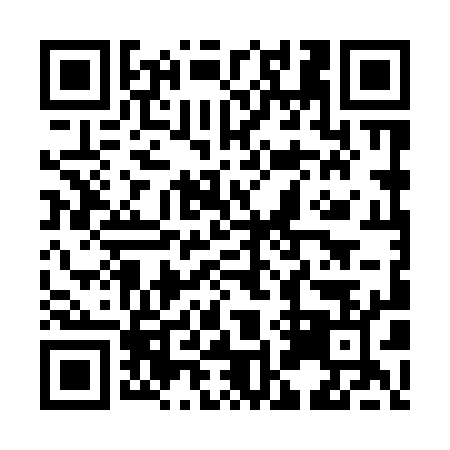 Ramadan times for Belashtitsa, BulgariaMon 11 Mar 2024 - Wed 10 Apr 2024High Latitude Method: Angle Based RulePrayer Calculation Method: Muslim World LeagueAsar Calculation Method: HanafiPrayer times provided by https://www.salahtimes.comDateDayFajrSuhurSunriseDhuhrAsrIftarMaghribIsha11Mon5:065:066:3912:314:376:236:237:5112Tue5:055:056:3812:314:386:246:247:5213Wed5:035:036:3612:304:386:266:267:5314Thu5:015:016:3412:304:396:276:277:5515Fri4:594:596:3212:304:406:286:287:5616Sat4:574:576:3112:304:416:296:297:5717Sun4:564:566:2912:294:426:306:307:5818Mon4:544:546:2712:294:436:316:317:5919Tue4:524:526:2612:294:446:326:328:0120Wed4:504:506:2412:284:456:346:348:0221Thu4:484:486:2212:284:466:356:358:0322Fri4:464:466:2012:284:466:366:368:0523Sat4:444:446:1912:284:476:376:378:0624Sun4:434:436:1712:274:486:386:388:0725Mon4:414:416:1512:274:496:396:398:0826Tue4:394:396:1412:274:506:406:408:1027Wed4:374:376:1212:264:506:416:418:1128Thu4:354:356:1012:264:516:436:438:1229Fri4:334:336:0812:264:526:446:448:1430Sat4:314:316:0712:254:536:456:458:1531Sun5:295:297:051:255:547:467:469:161Mon5:275:277:031:255:547:477:479:182Tue5:255:257:021:255:557:487:489:193Wed5:235:237:001:245:567:497:499:204Thu5:215:216:581:245:577:507:509:225Fri5:195:196:561:245:577:517:519:236Sat5:175:176:551:235:587:537:539:247Sun5:155:156:531:235:597:547:549:268Mon5:135:136:511:236:007:557:559:279Tue5:115:116:501:236:007:567:569:2910Wed5:095:096:481:226:017:577:579:30